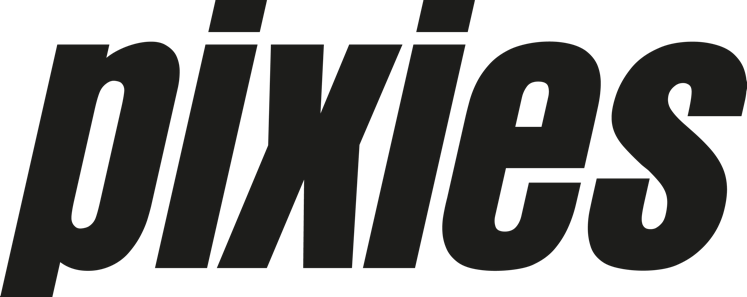 FOR IMMEDIATE RELEASEPIXIES ANNOUNCE BRAND NEW SINGLE AND MUSIC VIDEO, “HUMAN CRIME”BAND TO LAUNCH 2022-23 WORLD TOUR MID-MARCHAND WILL OPEN THE BBC 6 MUSIC FESTIVAL IN CARDIFF, WALES ON APRIL 1ST 
LOS ANGELES, CA – Wednesday, March 2, 2022 —  Pixies - Black Francis, Joey Santiago, David Lovering, and Paz Lenchanchin - today announce “Human Crime," a brand new digital-exclusive single and music video - and their first new release since September 2020 - both set for release on Wednesday, March 2 (Infectious/BMG).  Written by Charles Thompson, the track was produced and mixed by Tom Dalgety and recorded in Los Angeles in the fall of 2021.   You can check out  the “Human Crime” track HERE:  https://pixies.ffm.to/humancrime.oprDirected by Pixies’ Paz Lenchantin and filmed in the Los Angeles area at the San Pedro abandoned bunkers and Santa Monica's Gold Diggers Bar, the “Human Crime” music video gives the viewer a glimpse into a nether world of fairies, situated just around that next corner, parallel to our dimension, rarely seen or experienced.  As Lenchantin said, “The storyline is loosely based on an ‘inside joke’ between Charles and me about going on tour.  How we go through a door from our reality state into the altered state of becoming and being a Pixie.”  The “Human Crime” video can be viewed HERE https://pixies.ffm.to/humancrime.oprAfter what had to be the longest stretch of time not touring since their 2004 reunion – courtesy of COVID – Pixies are getting ready to hit the road for the first time in more than two years.   The band will kick off with a handful of sold-out, western U.S. warm-up dates, and then headline the Vive Latino 2022 festival in Mexico City before heading to the U.K. and Europe.   In addition, Pixies will open the BBC 6 Music Festival on Friday, April 1 at The Great Hall in Cardiff, marking the first time the band has performed in the U.K. since 2019.  BBC 6 Music Festival tickets are on sale now and can be purchased at https://pixies.ffm.to/live.opr  For those who cannot make it to the show, Pixies’ performance will be broadcast live, worldwide on BBC Radio 6 via TuneIn, and on BBC TV (in the U.K. only) on the BBC Red Button through iPlayer.  As is the band’s norm, Pixies will draw from some 100 well-rehearsed songs from their extensive catalog (and possibly a surprise or two) to play whatever they want, whenever they want, in whatever order they want.  Indeed, no two Pixies sets are ever alike.  Confirmed 2022 Pixies dates are as follows, and tickets for all dates can be purchased at https://pixies.ffm.to/live.opr .MARCH15  Rialto Theatre, Tucson, AZ  (SOLD OUT)16  House of Blues, Anaheim, CA  (SOLD OUT) 17  The Observatory North Park, San Diego, CA  (SOLD OUT)20  Vive Latino 2022, Mexico City, MexicoAPRIL 1  BBC 6 Music Festival, Cardiff, Wales U.K.JUNE22  Le 106, Rouen, France23  Le 106, Rouen, France25  Autodromo Internazionale Enzo & Dino Ferrari, Imola, Italy27  Cavea, Auditorium Parco dela Musica, Rome, Italy30  Rock Werchter 2022, Rotselaar, BelgiumJULY 5   Castlefield Bowl, Manchester, UK 8   British Summer Time Festival 2022, London, U.K. 9   Mad Cool Festival 2022, Madrid, Spain11  Bitan 1, Tel Aviv-Jaffa, Israel14  Festival Big Top, Galway, Ireland15  Festival Big Top, Galway, Ireland16  Iveagh Gardens, Dublin, Ireland20  Botanical Garden of Vilnius University, Vilnius, Lithuania28  Gröna Lund, Stockholm, Sweden30  Welstars auf dem Roncalliplatz, Cologne, Germany31  Zelt-musik-festival, Zirkuszelt, Freiburg, GermanyAUGUST  3  Corn Exchange, Edinburgh, U.K.  4  Kelvingrove Park, Glasgow, U.K.  5  Times Square, Newcastle Upon Tyne, U.K.  7  Bingley Weekender 2022, Bingley, U.K.11  Melkweg, Amsterdam, Netherlands12  Melkweg, Amsterdam, Netherlands16  Sei Festival, Lecce, Italy18  Festival Cabaret Vert 202223  Den Atelier, Luxembourg, Luxembourg 25  Forum Karlín, Prague, Czech Republic27  Zagrebački Velesajam, Zagreb, Croatia29  Tasmajdan Stadium, Belgrade, Serbia30  Budapest Park, Budapest, HungarySEPTEMBER 1-4 End of the Road Festival 2022, Sixpenny Handley, U.K.Pixies Artwork/Photos:https://spaces.hightail.com/space/RXy2F9OH25​About the PixiesPixies have been acclaimed as the most influential, pioneering band of the late 80s alt/rock movement, having served as a major influence for artists like Nirvana, Pearl Jam, Radiohead, the Strokes, Weezer, and many more.  And today, a whole new generation of music fans has been discovering and embracing the band’s “loudquietloud” signature sound.  Quirky, catchy melodies have always been Pixies’ calling card; seven genre-defining studio albums, including the Gold-certified Surfer Rosa, and the iconic Platinum Doolittle, considered one of the all-time, quintessential alt/rock albums.  Sell-out crowds all over the globe, Pixies’ live shows are unadulterated magic, simultaneously electrifying and lo-fi.  Seventy-five minutes of the band playing anything they want, in whatever order they want, the classics and the new gems.  And no two Pixies shows are ever the same. After disbanding in 1993, Pixies launched their reunion tour in April 2004, playing to sell-out crowds across the globe for 15 years, a far longer period of time than they were a band originally.  But writing, recording and releasing new music was something that the band had been wanting to do for a long time, so they secretly booked studio time in Wales for the fall of 2012.  Six days into the recording, founding bassist Kim Deal decided to leave the band; Black Francis, Joey Santiago and David Lovering made the decision to carry on, finishing and releasing the band’s first studio album in more than two decades, 2014’s Indie Cindy.   Also wanting to play live, the three began working with a number of touring bassists, including former A Perfect Circle bassist, Paz Lenchantin who came out on the road with the band in 2014.  The band welcomed her as Pixies' permanent bassist in 2016. In addition to Indie Cindy, Pixies have released 2016’s Head Carrier, which was Lenchantin’s recording debut with the band and 2018's Beneath the Eyrie, recorded at Dreamland Studios near Woodstock, NY with producer Tom Dalgety.  As the UK’s DIY put it, “They’re back.  They’re still brilliant.  God save the Pixies.” 